Лепка «Цветы»Цель: развитие художественно- творческих способностей детей.Задачи: учить детей отщипывать маленький кусочек пластилина от большого, скатывать из них шарик, надавливать указательным пальцем на пластилиновый шарик, прикреплять его к основе, располагать пластилиновые шарики на ровном расстоянии друг от друга.Формировать умение создавать красивую композицию; закреплять знание о цветах.Развивать интерес к работе с пластилином; развивать мелкую моторику; воспитывать любовь к природе.Для работы нам понадобится:
Картон белого цвета размером четверть альбомного листа, пластилин, карточки с изображением цветов, досочка для лепки.Ход занятия:1.Ребёнок берёт пластилин зелёного цвета и раскатывает  колбаску, размером примерно 10-11 см.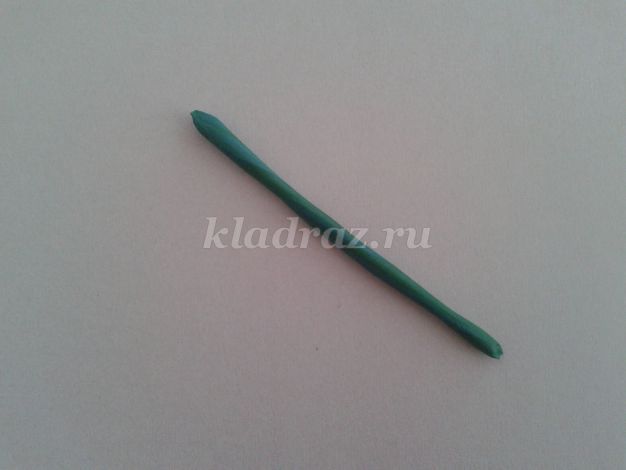 2.Кладём колбаску из пластилина на картон и немного  прижимаем её.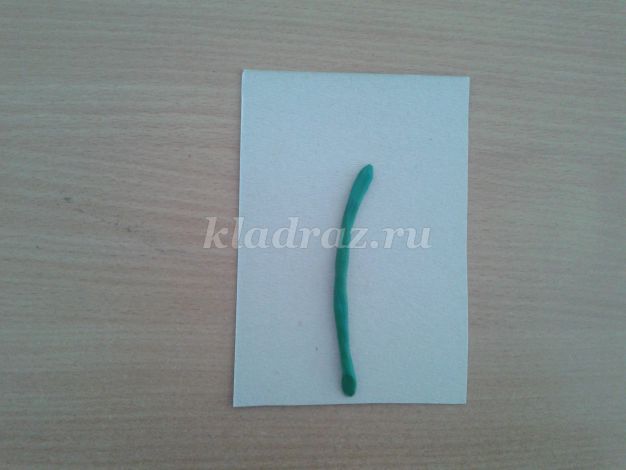 3.Ребёнок берёт небольшие кусочки пластилина, раскатывает их в форме овала, а потом немного расплющивает, чтобы получить форму листочка.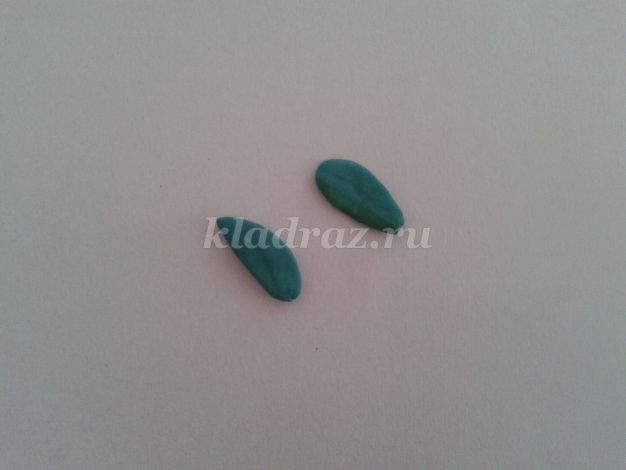 4.Прижимаем наши листочки к стеблю с разных сторон.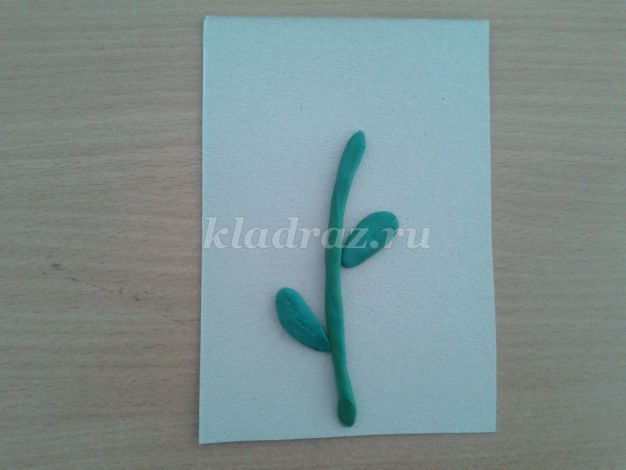 5. Стекой можно нанести прожилины на листочках.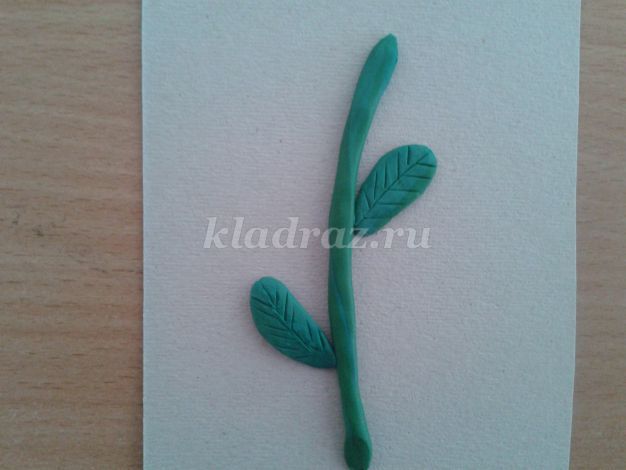 6. Ребёнок выбирает для середины цветка желтый цвет и раскатывает шар. Затем немного расплющивает его в виде лепёшки.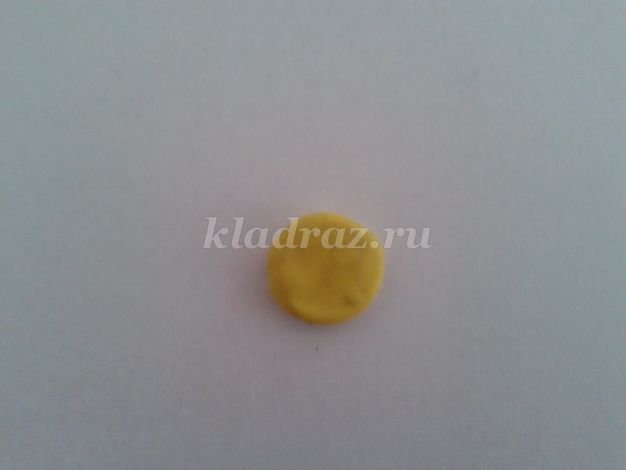 7. Прижимаем серединку цветка к стеблю.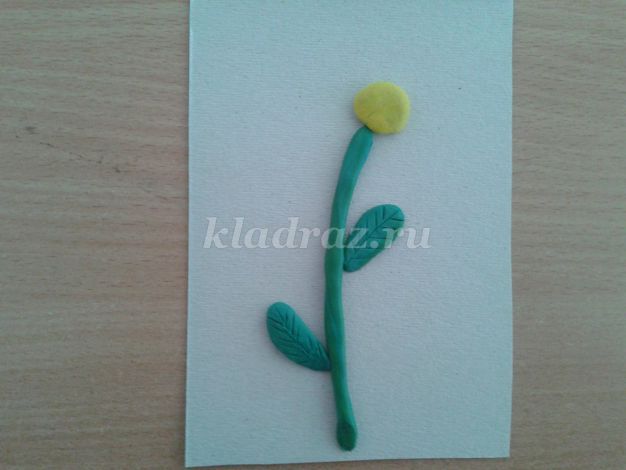 8. Для цветка мы решили использовать красный цвет. Отрезаем стекой небольшие кусочки пластилина и раскатываем их в форме шарика.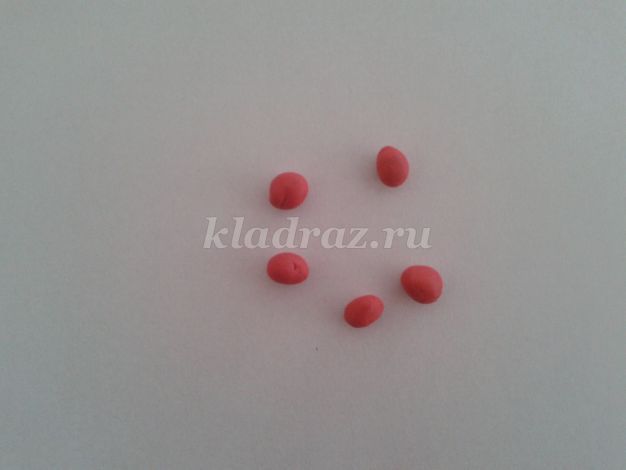 9. Ребёнок расплющивает каждый шар в небольшую лепёшку и прижимает её к серединке цветка.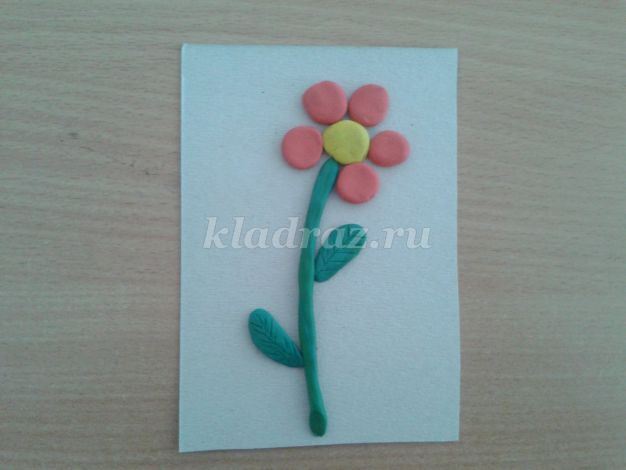 10. В нижней части картона можно сделать травку. Для этого берём пластилин светло-зелёного цвета и раскатываем небольшие колбаски. Наклеиваем их в виде травы.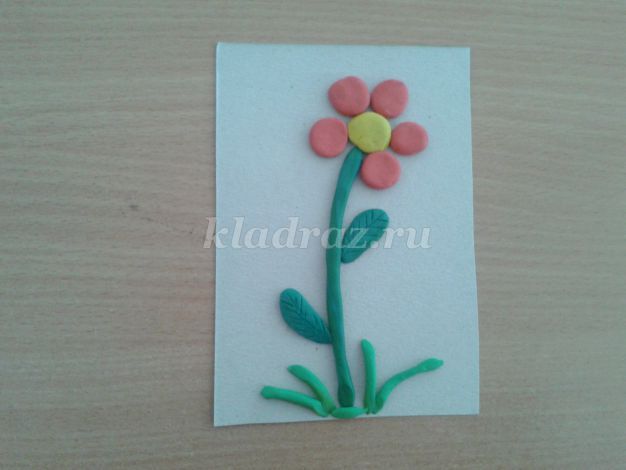 